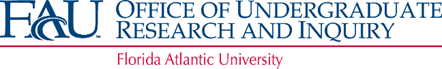 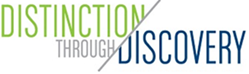 Undergraduate Research Curriculum CommitteeThursday, October 24, 2019  Meeting Minutes12:30 pm to 1:30 pmAttendeesMembers present: T. Hindle, D. Mitsova, D. Meeroff, M. DeDonno, D. Chamely-Wiik, and E. Williams (on conference call)Others present: Dr. R. Corr, J. Earles from the HON College; T. Baker and P. Sampedro from OURIApproval of August 29, 2019 minutesMotion to approve D. Meeroff and E. WilliamsNew course proposed for RI DesignationOne course was submitted for consideration for RI Designation.ANT 4244 Honors Ritual and SymbolismDr.  Corr explained the course to the committee, Students will come with proposal for Research paperMultiple revisions before final paperOne class assigned for students to discuss research projects Feedback in writingThe committee unanimously recommended this course for RI Designation, pending the following changes:Changes to the syllabus:On page 3, before Integration of Student Learning outcomes, please add required syllabus language for RI Designation.Required syllabus language for RI designated coursesThis course contains an assignment or multiple assignments designed to help students conduct research and inquiry at an intensive level.  If this class is selected to participate in the university-wide assessment program, students will be asked to complete a consent form and submit electronically some of their research assignments for review.  Visit the Office of Undergraduate Research and Inquiry (OURI) for additional opportunities and information at http://www.fau.edu/ouri.On page 3, under Integration of Student Learning outcomes please remove the following:  “This Research Intensive (RI) course contains multiple assignments designed to help students conduct research and inquiry at an intense level through the achievement of six student learning objectives (SLO).”On page 4, after SLO 6, please remove “Note” paragraphChanges to the Course Change Request Form:Please change effective term year to Fall 2020Motion to approve D. Meeroff and T. HindleMeeting Adjourned 12:45 pm